Iglesia Jesus Rey De Reyes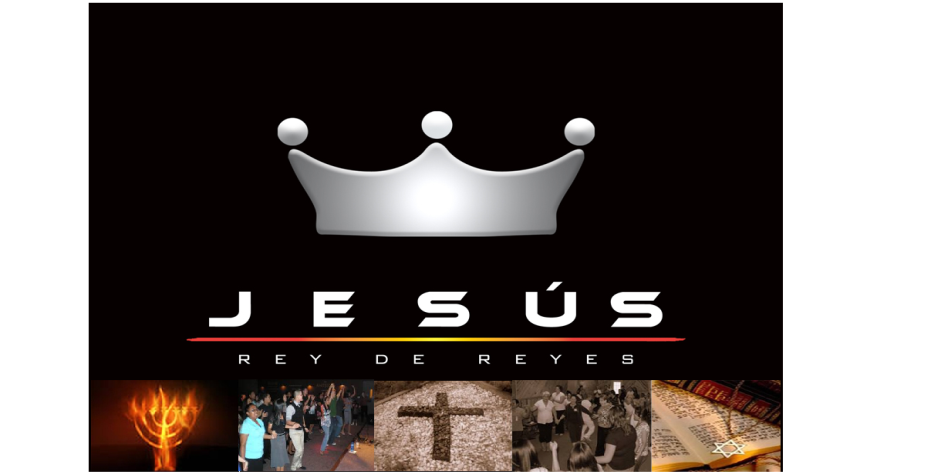 22604 Lutheran church Rd, Tomball TX 77377  Tel: 832-515-3026www.iglesiajesusreydereyes.comEL TEMOR DE DIOSDeuteronomio 6:1-2  Estos, pues, son los mandamientos, estatutos y decretos que Jehova vuestro Dios mando que os ensenase, para que los pongais por obra en la tierra a la cual pasais vosotros para tomarla; para que temas a Jehova tu Dios, guardando todos sus estatutos y sus mandamientos que yo te mando, tu, tu hijo, y el hijo de tu hijo, todos los dias de tu vida, para que tus dias sean prolongados.Una orden que se le da con frecuencia al pueblo de Dios en el AT es “Temer a Dios” o “Temer a Jehova”. Es importante saber lo que significa esa orden para los creyentes. Solo cuando de versa teme al Senor, el creyente sera librado de la esclavitud a todos los temores anormales y satanicos.Que significa “Temor a Dios”La orden de “Temer a Jehova” incluye una diversidad de aspectos de la relacion del creyente con Dios.Indispensable para el temor de Dios es un reconocimiento de su SANTIDAD, JUSTICIA, y RECTITUD como contrapate de su amor y misericordia, es decir, hay que conocerlo y comprender plenamente quien es El (Provervios 2:1-5) Ese temor se basa en el reconocimiento de que Dios es un Dios Santo, cuya mismisima naturaleza hace que El juzgue el pecado.El Temor a Dios es respetarlo con santo temor y reverencia, y honrar a Dios como Dios a causa de su gran Gloria, Santidad, majestad, y poder (Filipenses 2:12)Por tanto, amados mios, como siempre habeis obedecido, no como en mi presencia solamente, sino mucho mas ahora en mi ausencia, ocupaos en vuestra salvacion con temor y temblor.Ejemplo: cuando el pueblo se encontraba en el monte de Sinai, los Israelitas vieron a Dios manifestarce mediante; “truenos, relampagos, espesa nuve sobre el monte, y sonido de bocina muy fuerte” todo el pueblo “se estremecio” de miedo (Exodo 19:16) y le pidieron a Moises que el hablara envez que les hablara Dios mismo (Exodo 20:18-19) (Deuteronomio 5:22-27) Aun el Rey David escribio en (Salmos 33:8-9) Hablando Dios como Creador, declara con toda claridad: “Tema a Jehova toda la tierra; teman delante de el todos los habitants del mundo. Porque  El dijo, y fue hecho; El mando, y existio”.El genuino Temor del Senor hace que los creyentes pongan su Fe y confianza solo en El para Salvacion. Ejemplo: Despues que los Israelitas cruzaron el mar rojo en seco y vieron la enorme destruccion del ejercito Egipcio, ellos “Temieron a Jehova”, y Creyeron a Jehova (Exodo 14:31) Asi mismo el salmista pide a todos los que temen a Jehova que confine “en Jehova”; el es vuestra ayada y vuestro escudo (Salmos 115:11) En otras palabras el Temor de Dios produce en el pueblo de Dios esperanza y confianza en El. No es de extranarse, por lo tanto, que tales personas se salven (Salmos 85:9) y reciban su amor perdonador y su misericordia (Lucas 1:50, Salmos 103:11, Salmos 130:4)Temer a Dios implica reconocerlo que El es un Dios que esta enojado con el pecado y tiene el poder de castigar a los que transgreden sus justas leyes, tanto como en tiempo como en la eternidad (Salmos 76:7-8). Cuando Adam y Eva pecaron en el huerto del Eden, temieron al Senor y trataron de esconderse de su presencia (Genesis 3:8-10) Moises experiment ese aspect del temor de Dios cuando paso 40 dias y noches en oracion por los Israelitas pecadores; “Por que temi a causa del furor y de la ira con que Jehova estaba enojado contra vosotros para destruirlos” (Deuteronomio 9:19). De igual manera en el NT, inmediatamente despues de reconocer la venganza y el juicio venideros de Dios, El escritor de los Hebreos escribio “ Horrenda cosa es caer en manos del Dios vivo (Hebreos 10:31) RAZONES PARA EL TEMOR DE DIOSLas razones para el Temor al Senor se originan en el significado del temor a Dios;Se le debe temer a causa de su gran Poder, como el creador de todas las cosas y de todas las personas (Salmos 33:6-9) (Salmos 96:4-5) (Jonas 1:9)  Ademas, el poder asombroso que El sigue ejercitando sobre los elementos de la creacion y sobre los seres humanos es causa para temer a Dios (Exodo 20:18-20)(Jonas 1:16) (Eclesiastes 3:14) (Marcos 4:39-41)Cuando se comprende la Santidad de Dios, es decir, su separacion del pecado y su constante oposicion a El, la reaccion normal del espiritu humano es temerle (Apocalipsis 15:4)Cualquiera que vea el resplandor de la gloria de Dios no puede menos que temer (Mateo 17:1-13)Las continuas bendiciones que se reciben de Dios, sobre todo el perdon de los pecados (Salmos 130:4) debieran llevar a temerle y a amarlo (1Samuel 12:24) (Salmos 34:9) (Salmos 67:7) (Jeremias 5:24)  Mas alla de toda duda, el hecho de que Dios sea un Dios de justicia que juzgara a toda la raza humana causa el temor de El (Deuteronomio 17:12-13) (Isaias 59:19) (Malaquias 3:5) (Hebreos 10:26-31) Es una verdad solemne y santa que Dios esta constantemente observando las acciones de los seres humanos, tanto las buenas como las malas, y se les considerara responsables por esas acciones, tanto ahora como en el dia del juicio personal.La fuente del temor de Dios es Dios mismo. El temor de Dios es un don de Dios (Jeremías 32:40-41). La Palabra de Dios manda a los creyentes en Cristo (a los santos de Dios) a temer a Dios (1Pedro 2:17). Dios exige de sus santos que le teman (Deuteronomio 6:24). 

El temor de Dios es uno de los siete Espíritus de Dios (Apocalipsis 1:4; 3:1; 4:5; 5:6) Recibimos el temor de Dios a través del Espíritu de Dios, el Espíritu Santo (Isaías 11:2).
El temor de Dios es aborrecer el mal. El temor de Jehová aborrece la soberbia y la arrogancia, el mal camino, y la boca perversa (Proverbios 8:13). 

La naturaleza humana está incapacitada para odiar al mal. El Espíritu Santo nos capacita para odiar el mal a través del Espíritu del temor de Dios. El temor de Dios es una de las características del Espíritu Santo. 

Odiar el mal es aborrecer el pecado. Aborrecer el mal es morir al pecado. Temer a Dios es morir al pecado. El creyente no persevera en el pecado. El que persevera en el pecado no teme a Dios. El temor de Dios no vive en los que viven para el pecado. El cristiano ha muerto al pecado, porque teme a Dios. Todos los que hemos sido bautizados en Cristo Jesús, hemos sido bautizados en su muerte. Porque somos sepultados juntamente con Cristo para muerte por el bautismo, a fin de que como Cristo resucitó de los muertos por la gloria del Padre, así también nosotros andemos en vida nueva, en el temor de Dios. 

Nuestro viejo hombre, el hombre sin el temor de Dios, fue crucificado juntamente con Cristo, para que el cuerpo del pecado sea destruido, a fin de que no sirvamos más al pecado, a fin de que aborrezcamos al mal. Los creyentes en Cristo aborrecemos al mal, nos consideramos muertos al pecado, pero vivo para Dios en Cristo Jesús. 

En nuestro cuerpo mortal debe reinar el temor de Dios y no el pecado. No obedecemos al pecado en sus concupiscencia, porque tememos a Dios. El temor de Dios nos capacita para desobedecer al pecado. 
Porque el temor de Dios mora en nosotros, no presentamos nuestros miembros al pecado como instrumentos de iniquidad. Nos presentamos a Dios como vivo de entre los muertos. Presentamos nuestros miembros a Dios como instrumentos de justicia. (Romanos 12:1-2) 

El temor de Dios reina en nosotros, porque estamos bajo la gracia, y no bajo la ley. 

No hay ninguna condenación para los que están en Cristo Jesús; pues en ellos reina el temor de Dios. Ellos no andan conforme a la carne, sino conforme al Espíritu. Temer a Dios es vivir conforme al Espíritu. Los que son de la carne no temen a Dios. Ocuparse de la carne trae como consecuencia la muerte. Aborrecer al mal trae vida y paz. Los que no temen a Dios no pueden agradar a Dios; pues ellos viven según la carne. Si el Espíritu de Dios mora en nosotros, tenemos el temor de Dios. El que no tenga el temor de Dios en su corazón no es de Cristo; porque el Espíritu de Dios nos capacita para temer a Dios. Todos los que son guiados por el temor de Dios, son hijos de Dios. (Romanos 8:1-9) 

Manifiestas son las obras de la carne, que son: adulterio, fornicación, inmundicia, lascivia, idolatría, hechicerías, enemistades, pleitos, celos, iras, contiendas, disensiones, herejías, envidias, homicidios, borracheras, orgías, y cosas semejantes a estas. 

Mas el fruto del Espíritu es amor, gozo, paz, paciencia, benignidad, bondad, fe, mansedumbre, templanza; contra tales cosas no hay ley. 
El temor de Dios reina en los que son de Cristo, pues ellos han crucificado la carne con sus pasiones y deseos. 
Si el temor de Dios reina en nosotros, vivimos por el Espíritu, y andamos también por el Espíritu (Romanos 6-8; Galatas 5:16-25).El temor de Dios se aplica directamente a la vida diaria y de diversas maneras.Si de versa temes a Dios, se llevara una vida de obediencia a sus mandamientos y se le dira un resonante “NO” al pecado. Dios tuvo que traer un impacto de temor sobre el pueblo en el monte de Sinai para que aprendieran a volverse del pecado y a obedecer su palabra (Ley) (Exodo 20:20)Aun el Salmista dijo que el temor al Senor es equivalente  a deleitarse en sus mandamientos (Salmos 112:1) y guardarlos (Salmos 119:63) Salomon enseno que con el temor de Jehova los hombres se apartan del mal (Proverbios 16:6) (Proverbios 8:13) En Eclesiastes, todo el deber de la raza humana esta resumido en dos breves imperatives: “Teme a Dios, y guarda sus mandamientos” (Eclesiastes 12:13) Por el contrario, para cualquiera que esta content con llevar una vida de iniquidad lo hace prque “no hay Temor de Dios delante de sus ojos” (Salmos 36:1-4)El creyente debe de ensenar a sus hijos a temer a Dios, aborreciendo el pecado y guardando los santos mandamientos de Dios (Deuteronomio 4:10 , 6:1-2, 6:9) La biblia nos ensena que el principio de la sabiduria es el temor a Jehova (Proverbios 1:1-6) Un proposito fundamental es la instruccion de los hijos, es que vivan de acuerdo con los principios de la sabiduria de Dios y ensenarles a temer al Senor es un primer paso decisive en sus vidas.El temor a Dios tiene un efecto santificador sobre nosotros como creyentes que somos el pueblo de Dios. Como hay un efecto santificador en la verdad de la palabra de Dios (Juan 17:17) nos mueve a aborrecer el pecado y apartarnos del mal (Proverbios 3:7) Esto produce que a los creyentes sean cuidadosos y moderados en sus palabras (Proverbios 10:19) Los proteje del fracas de su conciencia y de su firmeza moral. El temor de Dios es limpio y purificador (Salmos 19:9)El temor a Dios motiva al pueblo de Dios a adorarlo con todo su ser. Si deveras si temes a Dios , se le adorara y glorificara como Senor de Todo (Salmos 22:23) David compara a la congregacion que alaba con los que le temen (Salmos 22:25). Y cuando el Angel en Apocalipsis proclama el evangelio eterno, llama a todos los moradores de la tierra a que teman a Dios, y anade “y dadle Gloria…y adored aquel que hizo el cielo y la tierra, y el mar (Apocalipsis 14:7) Dios a prometido recompensar a todos los que le temen. “Riquezas, honra y vida son la remuneracion de la humanidad y del temor de Jehova (Proverbios 22:4) otras recompensas prometidas incluyen proteccion de la muerte (Proverbios 14:26-27) provisiones para la vida diaria (Salmos 34:9, 111:5) y una larga vida (Provervios 10:27) Los que temen al Senor saben que le hira bien, a pesar de lo que suceda en el mundo que los rodea (Eclesiastes 8:12-13)Por ultimo, el temor de Dios va acompanado de seguridad e indecible Consuelo spiritual para el pueblo de Dios, el NT vincula directamente el temor de Dios con el fortalecimiento del Espiritu Santo (Hechos 9:31)  

